Занятие по обучению грамотев средней группе«Путешествие на ковре - самолёте»Цель: закрепить с детьми произношение звука [Ш].Задачи:Обучающие: упражнять детей в произношении звука ш в словах и слогах; различать слова с этим звуком.Развивающие: развивать фонетический слух: формировать умение различать на слух и называть слова содержащие в себе этот звук, развивать речевое внимание. Совершенствовать интонационную выразительность.Воспитательные: воспитывать звуковую культуру речи; обогащать и активизировать словарь ребенка; воспитывать культуру общения.Технология: игровая   Предварительная работа: Рассматривание иллюстраций; прослушивание музыкальных записей, разучивание чистоговорок, скороговорок; развитие мелкой моторики рук; отгадывание загадок.   Развивающая среда: Для полянки: дерево – ель, берёза, шишки; игрушка – белка,; карточки с изображением предметов;; ковёр; музыкальная запись»; мяч.   Ход занятия:   Воспитатель: - Ребята, а вы любите путешествовать?   Дети: - Да!   Воспитатель: - А на чём вы любите путешествовать?   Дети: - На автобусе, машине, поезде…   Воспитатель: - А приходилось ли вам путешествовать на ковре – самолёте?   Дети: - Нет!   Воспитатель: - Ну что ж, я предлагаю вам отправиться в необычное путешествие на ковре – самолёте. Хотите?   Дети: - Да, хотим!   /Все усаживаются на ковёр./   Воспитатель: - Посмотрите, все ли сели? Вы готовы? Полетели!   Вместе с детьми: - Мы летаем высоко,Мы летаем низко,Мы летаем далеко,Мы летаем близко.   Воспитатель: - Ну, вот мы и летим. И ветер нам помогает. Давайте немного поиграем:Дует ветер нам в лицо,Закачалось деревцо.Ветер, тише, тише, тише,Деревцо всё выше, выше!/Дети выполняют упражнения для рук./   Воспитатель: - Вот, наконец, мы и прилетели! Посмотрите, какая чудесная  полянка!    Воспитатель: - Посмотрите, на веточках дерева висят карточки .Снимите по одной карточке и назовите что на них изображено. Скажите, какой первый звук вы слышите в названии?/Дети выполняют задание./  Воспитатель: - Верно! Вот сколько разных слов вы мне сказали! А давайте мы эти слова «измерим». На слово «шкаф» я могу хлопнуть в ладоши только один раз. А теперь «измерим» вместе слово «школа». Сколько раз вы хлопнули?   Дети: - Два раза!/Дети «измеряют» слова (шарф, шайба, шило, шина, шуба, шалаш, шляпа ,шар, шапка, шмель   Физ. минутка: Давайте устроим соревнование, кто дольше протянет звук. Как будто мы надули большие шары, а они потихоньку спускаются. Поднимите руки, а теперь медленно отпуская произнесите звук «Ш»   Воспитатель: Ребята вы слышите? Ш – ш – ш. Это трава шелестит. Что делает трава?   Дети: - Трава шелестит.   Воспитатель: - Как она шелестит?/Ответы детей хоровые и индивидуальные./   Воспитатель: А мы с вами давайте ещё послушаем, как шелестит трава и под шелест травы почитаем чистоговорки:Ша – ша – ша – мы сидим у шалаша.Шу – шу – шу – я рукой тебе машу.Ши – ши – ши – все мы очень хороши./Дети проговаривают чистоговорки ещё раз./   Воспитатель: - А теперь я прочитаю вам стихотворение, послушайте«Кошки – мышки».В школе детишки игралиВ кошки – мышки.Мышка – Наташа,А кошкой была Маша.«Мышка» убегала,«Кошка» догоняла.а вы скажите, какой звук чаще всего слышится:   Дети: - Чаще всего слышится звук «ш».   Воспитатель. – Пока мы с вами говорили, стало прохладно, подул ветерок .(«Ш» Тихо, громко)   Воспитатель: - Чтобы нам согреться, нужно поиграть.    Воспитатель: -Я буду вам бросать мяч, а вы мне будете говорить слово со звуком «Ш»/Проводится игра с мячом./   Воспитатель: Молодцы - Нам пора отправляться дальше!    Подождите! Я что-то нашла! Отгадайте загадку:Собирают ребятишкиВ лесу жёлуди и …   Дети: - Шишки!   Воспитатель: Но кто же их потерял?   Дети: - Белка!   Воспитатель: - Поищем белочку, она где то рядом.   Дети: - да!./  Воспитатель: - Вот мы и пришли. Рыжий маленький зверёкПо дорогам скок – поскок.                                (Белка)/Дети отдают белке шишки. Белочка благодарит ребят и предлагает поиграть в игру «Загадки – отгадки»./Он обнимет шею,Станет мне теплее. (шарф).Если мы растем на ели,Мы на месте, мы при деле.А на лбу у ребятишек никому не нужно..(шишек)Ношу на голове поля,Но это вовсе не земля. (шляпа)От холода и снега согреет, где б ты не был!Пусть в ней похож ты на мишутку, зимой наденешь что ты? (шубку)Воспитатель: - Спасибо, дорогая белочка, за весёлые загадки! Надо нам с тобой прощаться и обратно возвращаться. Вот и ковёр – самолёт прилетел за нами. До свидания!   Воспитатель: - За время нашего путешествия мы очень устали, поэтому давайте пока летим на ковре – самолёте, отдохнём.   Физминутка:/Дети ложатся на спину, звучит тихая, спокойная музыка./   Воспитатель: - Реснички опускаются,Глазки закрываются.Мы чудесно отдыхаем,Сном волшебным засыпаем.   Воспитатель: - Все проснулись! Отдохнули! Наше путешествие подошло к концу. Скажите вам понравилось путешествовать?   Дети: понравилось   Воспитатель: - Вот какое непростое путешествие мы с вами сегодня совершили! Давайте вспомним, что мы с вами нового узнали во время путешествия? А как мы «измеряли» слова?   Дети: - Мы хлопали в ладоши.   Воспитатель: - А чью песенку мы слышали на полянке?   Дети: - Как шелестит трава.   Воспитатель: - А ещё что нового мы узнали во время нашего путешествия?   Дети: А ещё с белкой загадки отгадывали, в мяч играли: Угощение от белочки. Раскрашивание  орешек в группе.Дети: До свидания!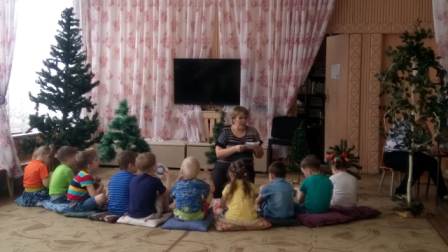 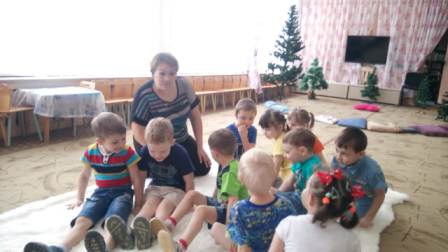 